As this Newsletter is being produced, we await the state funeral of Queen Elizabeth II, which will take place on Monday 19th September, declared a Bank Holiday. 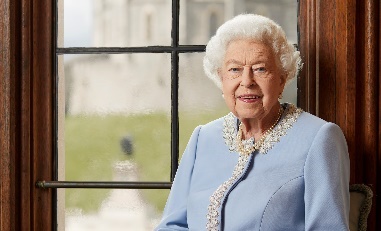 Today, Sunday 18th September, there is a County Service of Thanksgiving at Blackburn Cathedral at 2pm, which will be livestreamed.  The recently retired Bishop of Blackburn, Rt Rev Julian Henderson, has written a prayer for use at this time:We come to you, our everlasting God, at a time of change and sadness, following the death of our Sovereign Lady Queen Elizabeth.
Your call to her and Your anointing of her 70-year reign have been a blessing to this nation and around the world.
We bring our thanks to You for a life of dutiful and willing service right to the end and a life of active faith and hope in Jesus Christ.
We ask for Your comfort and strength for her family as they grieve and take on new responsibilities.
Guide the King as a different era unfolds and may the days that lie ahead build on the legacy of that which has gone before and promote faith, justice and peace in our land, through Jesus Christ our Lord and Saviour. Amen.Psalms for each day of the week 19th – 24th September :Mon:   Psalm 1     Tues:  Psalm 5   Wed (Matthew, Apostle and Evangelist): Psalm 49     Thurs: Psalm 15        Fri:   Psalm 19        Sat:   Psalm 23The services for the coming weeks given opposite. Key: CB: Chris Blazey; YB: Yvonne Blazey; SH: Revd Steve Haskett;  DOB: Revd Dave O’Brien; VB: Vicky Bentley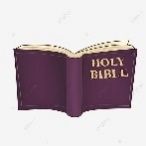 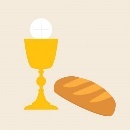 Holy Communion  Service of the Word    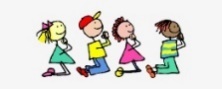 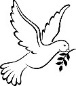 Prayers for healing Children’s Bible Study	               during the service	& Family WorshipMidweek (Wed.)  Book of Common Prayer Holy Communion Service:SUNDAY10.30am3 – 4pm and4 - 5pm6pm18th Sept.Trinity 14Luke 16: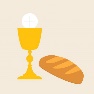 1 - 13Preach: DOBLead: VB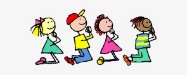 Healing Service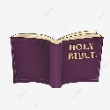 Luke 9: 46 – 50Preach: VB            Lead: DOB25th Sept.Trinity 15Luke 16: 19 - endPreach: CBLead: SHWorship andBible TeachingLuke 10: 1 – 9Preach: YBLead: SH 2nd Oct.Trinity 16GIFT DAY/HARVEST2 Cor. 9:6 – 15Preach: VBLead: DOBPrayer and Worship Focus2 Cor. 9:  6 – 15Preach: DOBLead: DOB9th Oct.Trinity 17Luke 17:5 – 19Preach: CBLead: DOBWorship and Bible TeachingFocusRevelation: 19: 1 – 10Prophecy v 10Preach: YBLead: VB21st Sept.Luke 16: 1 – 13                Lead/Celebrate: DOB  Preach: VB28th Sept.Luke 16: 19 – end    Lead/Celebrate/Preach: David Wilkinson